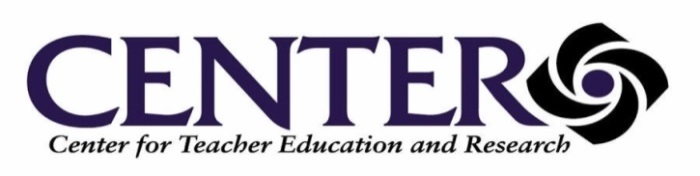 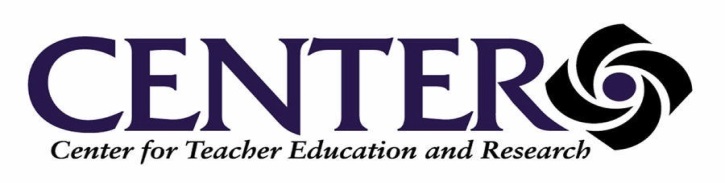 REGISTRATION FORMPlease complete this registration form and return promptly to the Graduate & Continuing Education Office at Westfield State University, 577 Western Avenue, Westfield MA 01086.  You will receive an email confirmation.	Fax: 413-572-5227Your Personal Information:Last Name:  	First Name:  	Email:  	Home Address:  	DOB:  	City:  	State:  	_	Zip Code:  	Home Phone:  	Work Phone:  	School:  ______________________________School District: 	Position or Subject Area:  	Grade:  	Are you currently or have you ever taken a course at Westfield State University:	Yes	No  Course Information: Please write the month in which you would like to enroll. METHOD OF PAYMENT (PO, check or credit card):    Purchase Order #____________Personal Check #____________		Credit cards accepted:  MasterCard/VISA/Discover Credit card payment:  We do not accept credit card information by fax or email.  If you would like to pay by credit card, either mail in the completed form with credit card information or email the completed registration form to Dr. Marsha Olsen, Director, Center for Teacher Education and Research and then call her at 413-572-8459 to provide the following information:Credit Card_____________ Name on credit card_________________________________________________________Credit card number________________________________________________________Expiration Date____________Billing address___________________________________________________________CVV number_______________CourseDaysMonthPDPIntroduction to Mindfulness and Self Care – Social, Emotional Wellness for You and Your StudentsCreator:  Kate Forest, RYTOnline-Self-paced-4 weeks access      $150    15 PDPsTOTAL AMOUNT DUE:Payment is due at time of registration.  Credit Card payment is not accepted via email or fax.  Checks are payable to Westfield State University.  Cash is not accepted. Purchase Orders are accepted with registration form. Payment is non -refundable if you cancel on or after the first of the month in which you are enrolled.TOTAL AMOUNT DUE:Payment is due at time of registration.  Credit Card payment is not accepted via email or fax.  Checks are payable to Westfield State University.  Cash is not accepted. Purchase Orders are accepted with registration form. Payment is non -refundable if you cancel on or after the first of the month in which you are enrolled.TOTAL AMOUNT DUE:Payment is due at time of registration.  Credit Card payment is not accepted via email or fax.  Checks are payable to Westfield State University.  Cash is not accepted. Purchase Orders are accepted with registration form. Payment is non -refundable if you cancel on or after the first of the month in which you are enrolled.